Scenariusz zajęć skierowany na ucznia ze specjalnymi potrzebami edukacyjnymi, z wykorzystaniem TIKTEMAT: JA I MOJE EMOCJEData: 10.05.2021r. Czas trwania: 45 min ( w zależności od tempa pracy uczniów, można wydłużyć w miarę potrzeb)Cele zajęć, dziecko:rozpoznaje sytuacje, w których ludzie się złoszczą,rozpoznaje sygnały złości u siebie,wie, jak sobie radzić ze złością, nie raniąc innych,rozumie, że każdy człowiek ma prawo do złości,wie, że złość jest nam potrzebna.Materiały potrzebne do zajęć:gazety, chusteczki higieniczne,kredki, mazaki i tablicę (bądź duży arkusz papieru)wydrukowane karty pracy Termometr złości i Moja złość dla każdego uczniaRozpoczęcie zajęćUsiądź z dziećmi w kręgu. Poproś, aby każde z dzieci dokończyło zdanie: Złoszczę się, kiedy… Powiedz uczniom, że na dzisiejszych zajęciach będziemy rozmawiać na temat przeżywania złości, o metodach jak sobie poradzić ze złością i czy jest nam złość potrzebna.Kącik multimedialnyPoproś dzieci, aby usiadły wygodnie przed tablicą interaktywną. Włącz filmik edukacyjny Złość u dzieci (https://www.youtube.com/watch?v=BpK6wMFi7U0), a następnie kolejny filmik Metody radzenia sobie ze złością (https://www.youtube.com/watch?v=EQD1Q4ZfHKk) oraz filmik Czy złość jest nam potrzebna? (https://youtu.be/beenqSbMZoY). W trakcie oglądania filmików, zatrzymuj się przy stawianych pytaniach i poproś dzieci by spróbowały odpowiedzieć na te pytania. Przykłady pytań są następujące:Jak często się złościsz?Co robisz gdy czujesz złość?Po co jest nam potrzebna złość?Zabawa ruchowa Wojna na kulkiRozdaj uczniom po jednej kartce z gazety. Poproś, aby zgnietli ją w kulkę. Pozwól wyładować dzieciom swoją złość poprzez rzucanie kulkami w kolegów i w koleżanki (zwróć uwagę na to, by zachowali bezpieczeństwo, nie celowali w głowę, nie skrzywdzili nikogo).Po skończonej zabawie poproś uczniów o sprzątnięcie kulek i wyrzucenie ich do kosza na śmieci.Karty pracy Termometr złościRozdaj dzieciom karty pracy Termometr złości, poproś by przygotowali kredki.Powiedz dzieciom, że czasami złościmy się tylko trochę, a czasami bardzo mocno. Możemy to porównać do skali na termometrze (zademonstruj termometr złości na ekranie tablicy multimedialnej https://emocjedziecka.pl/termometr-zlosci-materialy-do-pracy-z-dzieckiem-emocje/). Objaśnij, że im wyższa jest temperatura na termometrze, tym silniej przeżywamy daną emocje.Poproś dzieci, by zastanowiły się, w jakich sytuacjach trochę się złoszczą (np. zabrakło pasty w tubce), kiedy czują silną złość (np. gdy rodzic nie chce kupić zabawki, która Ci się podoba), a kiedy wpadają we wściekłość i ogarnia je gniew (np. gdy ktoś popsuje Twoją ulubiona rzecz).Następnie przeczytajcie napisy z termometru złości- poproś dzieci o pokolorowanie go odpowiednimi barwami (zapytaj, jaki kolor pasuje do lekkiej złości, a jaki do gniewu i wściekłości- niech dzieci indywidualnie dobiorą kolory).Poproś uczniów, aby napisali na karcie, w wyznaczonych miejscach, w jakich sytuacjach czują takie emocje.Kiedy dzieci skończą pisać, pozwól chętnym osobom wypowiedzieć się na ten temat. Następnie poproś uczniów, by wymienili się w parach kartami pracy i wzajemnie je porównali- niech zwrócą uwagę na to, czy podobne sytuacje wywołują u nich lekkie zdenerwowanie i silną złość.Poproś, by dzieci podzieliły się swoimi obserwacjami. Wyjaśnij, że każdy z nas reaguje różnie na te same sytuacje- to, co u kogoś wywołuje lekkie zdenerwowanie, u nas może wzbudzić ogromny gniew.Karta pracy Moja złośćRozdaj wszystkim uczniom karty pracy Moja złość. Poproś, by na środku narysowali siebie, a w chmurkach opisali swoje sposoby na radzenie sobie ze złością.Pogadanka. Sposoby radzenia sobie ze złościąUsiądź z dziećmi w kręgu (poproś, by wzięły ze sobą kart pracy Moja złość ) i porozmawiaj z nimi o tym, jak sobie radzą ze złością- na podstawie wypełnionych kart. Zapisuj ich odpowiedzi na tablicy (lub dużym arkuszu papieru) w taki sposób, by dozwolone metody wyładowania złości były po jednej stronie, a nieprawidłowe- po drugiej stronie.Jeśli uczniowie nie podadzą takich przykładów, powiedz im, że dobrymi sposobami na radzenie sobie ze złością są: głębokie oddychanie, mówienie w myślach do siebie zdań, które pomagają nam się uspokoić, np.: Dam radę, Coś wymyśle, Mama mi pomoże, liczenie w myślach do 10,  wszelkie zajęcia ruchowe i sportowe, słuchanie muzykiPrzypomnij, że każdy z nas ma prawo się złościć, ale nie wolno nam przy tym krzywdzić innych ludzi, siebie, zwierząt ani niszczyć przedmiotów.Zabawa ruchowa Odprężam sięRozdaj dzieciom po jednej chusteczce higienicznej.Stańcie razem w kole. Na podany znak uczniowie podnoszą ręce z chusteczką do góry, robiąc głęboki wdech, zatrzymują oddech, licząc do trzech, a następnie opuszczają rękę z chusteczką, robiąc wydech. ćwiczenie powtarzają kilka razy, zmieniając ręce.Zakończenie zajęćPoproś uczniów, by usiedli w kręgu i dokończyli zdanie: Z dzisiejszych zajęć wykorzystam….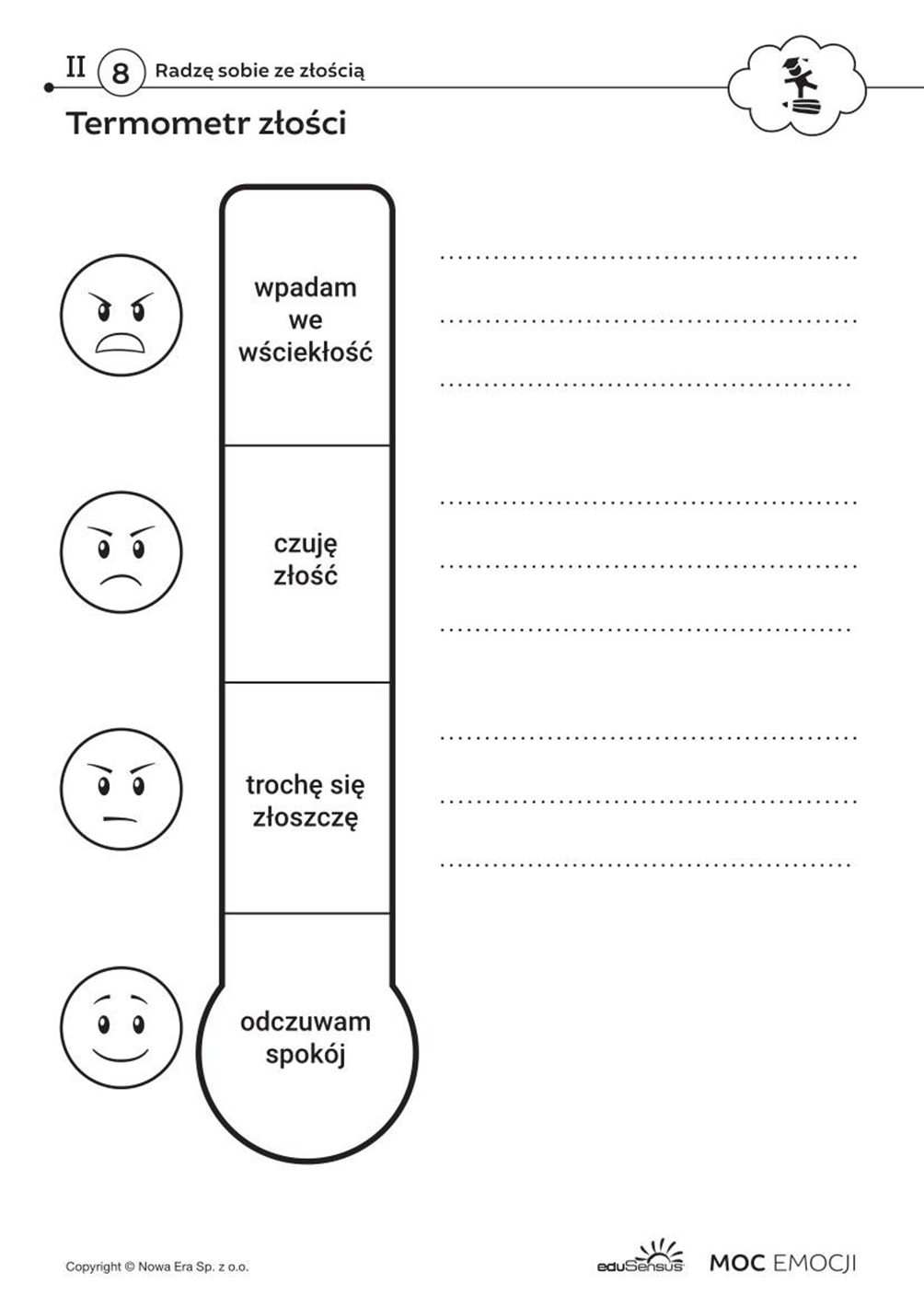 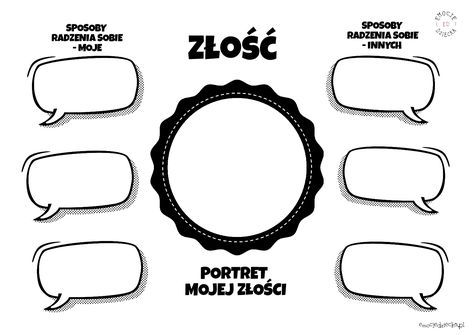 